Aighneacht ar Líne maidir le Cáin ar Thalamh Chriosaithe CónaitheAchoimreUllmhaíodh an léarscáil fhorlíontach faoi Alt 653F den Acht Comhdhlúite Cánacha 1997, ag aithint breiseanna leis an Dréacht-Léarscáil RZLT a d'fhoilsigh Comhairle Cathrach Bhaile Átha Cliath ar an 1 Samhain 2022 (dréachtchéim léarscáile - aighneachtaí dúnta).Aithníonn an léarscáil fhorlíontach talamh a chomhlíonann na critéir ábhartha agus tá sé faoi réir na cánach talún criosaithe cónaithe.​Tabhair faoi deara, bíodh is go bhfuil siad san áireamh ar an léarscáil, nach bhfuil réadmhaoin chónaithe faoi réir RZLT má tá siad faoi réir Cáin Mhaoine Áitiúil.​ Is é ullmhú na léarscáile forlíontaí an dara céim sa phróiseas déanta léarscáileanna RZLT. Tá céimeanna na léarscáile leagtha amach sa tábla thíos:​Chun tuilleadh faisnéise a fháil ar RZLT agus ar an léarscáil fhorlíontach léigh ‘Réamhrá ar Cháin ar Thalamh Chriosaithe Cónaithe’ agus ‘Cáin ar Thalamh Chriosaithe Cónaithe – Do Cheisteanna Freagartha’ (naisc thíos).AighneachtaíIs féidir leis an bpobal aighneachtaí a dhéanamh ar léarscáil fhorlíontach RZLT Chomhairle Cathrach Bhaile Átha Cliath faoin 1 Meitheamh 2023 ​(suas go dtí meán oíche ar an 1  Meitheamh 2023 ​ach gan é a chur san áireamh​).​​ Ní gá aighneacht a dhéanamh chun ​réadmhaoin chónaithe a bhaint den léarscáil.​Is féidir le haighneachtaí: dúshlán a thabhairt maidir le tailte áirithe a áireamh ar an léarscáil fhorlíontach ar an mbonn nach gcomhlíonann na tailte sin na critéir le bheith curtha ar an léarscáil Nasc Anseo ​< https://www.dublincity.ie/residential/planning/active-land-management/residential-zoned-land-tax/criteria-inclusion-map > ;​ dúshlán a thabhairt maidir leis an dáta a meastar go gcomhlíonann an talamh​ na critéir seo; nó d’fhéadfaí athrú criosaithe a iarraidh.​​Ba cheart go mbeadh ainm agus seoladh, cúiseanna le tailte a eisiamh, mar aon le léarscáil de scála 1:1000, ag aithint go soiléir an réimse talún atá faoi réir na haighneachta a bheith in aighneachtaí ag Úinéirí Talún.Is féidir aighneacht a dhéanamh chuig Comhairle Cathrach Bhaile Átha Cliath mar seo a leanas:Is féidir aighneacht i scríbhinn a dhéanamh go leictreonach (féach an nasc thíos chuig an bhfoirm iarratais)NóI scríbhinn chuig “Léarscáil Fhorlíontach RZLT”, an tAonad um Bhainistíocht Talaimh Ghníomhach, an Roinn Pleanála agus Forbartha Maoine, Bloc 4, Urlár 3, Oifigí na Cathrach, an Ché Adhmaid, Baile Átha Cliath 8, D08 RF3F (féach an nasc thíos le foirm iarratais in-íoslódáilte; ullmhaíodh an fhoirm seo chun cabhrú leat aighneacht a dhéanamh)Foilseofar aon aighneachtaí scríofa den chineál sin a gheofar faoin 1 Meitheamh 2023 seachas gnéithe d'aighneacht a bhféadfadh sonraí pearsanta a bheith mar chuid díobh, ar shuíomh gréasáin Chomhairle Cathrach Bhaile Átha Cliath tráth nach déanaí ná an 11 Meitheamh 2023.Aighneacht Ar LíneSula gcomhlánaíonn tú an fhoirm aighneachta seo, léigh Réamhrá ar Cháin ar Thalamh Chriosaithe Cónaithe (RZLT) atá ar fáil le léamh i leagan cruachóipe ag Oifigí Cathartha Chomhairle Cathrach Bhaile Átha Cliath, Oifigí na Cé Adhmaid agus Ceantair nó ar líne @ www.dublincity.ie/RZLTMap <https://www.dublincity.ie/RZLTMap>​Nótaí d'aighneachtaí ó úinéirí talúnMá tá aighneacht á déanamh agat ar an léarscáil fhorlíontach maidir le talamh atá faoi d'úinéireacht nó thar ceann an úinéara talún, tabhair faoi deara an méid seo a leanas: Ní mór d'ainm agus do sheoladh a bheith san aighneachtNí mór léarscáil ón tSuirbhéireacht Ordanáis a bheith in éineacht le haighneachtaí ó úinéir talún i leith a gcuid talún féin ina dtaispeántar an mhaoin ar scála cuí, 1:1000 (limistéir uirbeacha) nó 1:2500 (limistéir thuaithe) atá oiriúnach chun an talamh atá i gceist a aithint. Tabhair faoi deara go bhféadfadh an t-údarás áitiúil cruthúnas ar úinéireacht láithreáin a iarraidh.Má tá do thalamh ar an léarscáil, is féidir gur mhaith leat nithe a chur in iúl don údarás áitiúil a léiríonn nach bhfuil an talamh faoi raon feidhme na cánach, nó nach bhfuil an dáta ar measadh an talamh a bheith faoi raon feidhme ceart agus gur cheart é a athrú.Tagairt do chritéir in Alt 653B den ​​Acht Comhdhlúite Cánacha 1997 <https://data.oireachtas.ie/ie/oireachtas/act/2021/45/eng/enacted/a4521.pdf> – ba cheart go ndéanfadh tagairt in aon aighneacht dóibh seo mar aon le fianaise lena breithniú ag an údarás áitiúil chun tacú le haon éilimh maidir le nádúr seirbhísithe na talún nó aon eisiamh ba cheart a chur i bhfeidhm.​Ba cheart go leagfaí amach san aighneacht aon údar le talamh a eisiamh, ag tagairt do na critéir sa reachtaíocht.Má tá aighneacht á déanamh agat maidir le criosú, tabhair faoi deara nach féidir aighneacht ag iarraidh athrú ar chriosú a dhéanamh ach amháin maidir le talamh atá ar an léarscáil fhorlíontach.Sa chás go lorgaítear athrú ar chriosú úsáide talún, ba cheart don úinéir talún a leagan amach an chúis go bhfuil an t-athrú ar chriosú ar mhaithe le pleanáil chuí agus forbairt inbhuanaithe an cheantair, chomh maith le haon imthosca eile ar mian leo aird an údaráis áitiúil a tharraingt orthu.Aighneachtaí ó Thríú PáirtitheMá tá aighneacht á déanamh agat faoi thalamh ar an léarscáil fhorlíontach nach bhfuil faoi d'úinéireacht, is aighnitheoir tríú páirtí ansin tú. Ní féidir le tríú páirtithe aighneacht a dhéanamh maidir le criosú.Ba cheart duit an méid seo a leanas a chur san áireamh i d'aighneacht:D’ainm agus do sheoladhFaisnéis chun an talamh a aithint - tuairisc scríofa, Éirchód nó léarscáil leis an limistéar imlínithe. Sa chás nach féidir leis an údarás áitiúil an talamh a aithint, is féidir nach mbeidh siad in ann an aighneacht a chur san áireamh.B’fhéidir gur mhaith leat nithe a chur in iúl don údarás áitiúil a léiríonn nach bhfuil an talamh faoi raon feidhme na cánach, nó nach bhfuil an dáta ar ar measadh an talamh a bheith faoi raon feidhme ceart agus gur cheart é a athrú.Tagairt do chritéir in Alt 653B den ​​Acht Comhdhlúite Cánacha 1997 <https://data.oireachtas.ie/ie/oireachtas/act/2021/45/eng/enacted/a4521.pdf> – ba cheart go ndéanfadh tagairt in aon aighneacht dóibh seo mar aon le fianaise lena breithniú ag an údarás áitiúil chun tacú le haon éilimh maidir le nádúr seirbhísithe na talún nó aon eisiamh ba cheart a chur i bhfeidhm.​Ba cheart go leagfaí amach san aighneacht aon údar le talamh a eisiamh, ag tagairt do na critéir sa reachtaíocht.Tabhair faoi deara, go bhfuil gá le haighneacht ar leith do gach suíomh.Ba cheart duit a chinntiú nach bhfuil aon fhaisnéis chráiteach, chlúmhillteach nó rúnda, lena n-áirítear faisnéis rúnda a bhaineann le tríú páirtí (nár thoiligh an tríú páirtí, go sainráite nó go hintuigthe sna himthosca, lena nochtadh) san áireamh i d'aighneacht. Forchoimeádann Comhairle Cathrach Bhaile Átha Cliath an ceart aon aighneacht nó aon chuid d'aighneacht nach gcomhlíonann an riachtanas seo a cheilt.​Tabhair faoi deara, bíodh is go bhfuil ​réadmhaoine cónaithe san áireamh ar an léarscáil, ​níl siad faoi réir ​​na Cánach Talún Criosanna Cónaithe (RZLT) má tá siad faoi réir na Cánach Maoine Áitiúla.​Ní gá aighneacht a dhéanamh chun an cineál seo maoine cónaithe a bhaint den léarscáil.Sonraí Teagmhála​Léigh an Ráiteas Príobháideachais​Foilsiú aighneachtaí ar líne:Ba cheart a chur in iúl do dhaoine go gceanglaítear ar an Údarás Pleanála, tráth nach déanaí ná an 11 Meitheamh 2023, na haighneachtaí (seachas na heilimintí sin d'aighneacht a bhféadfadh a bheith ina sonraí pearsanta), a fuair sé de réir Alt 653(G) den Acht Airgeadais 2021, a fhoilsiú ar an suíomh gréasáin atá á chothabháil aige.Tá dáta an fhoilsithe seo faoi réir nach bhfuil an tÚdarás Áitiúil den tuairim go bhfuil an aighneacht cráiteach, clúmhillteach, ina bhfuil faisnéis rúnda a bhaineann le tríú páirtí, nó má tá comhairle dhlí iarrtha ag an Údarás Áitiúil ar na hábhair thuas.Cé sinn agus cén fáth a dteastaíonn do chuid faisnéise uainn?Féachann Comhairle Cathrach Bhaile Átha Cliath le forbairt eacnamaíoch, shóisialta agus chultúrtha chathair Bhaile Átha Cliath a chur chun cinn agus, ar an gcaoi sin, cuireann sí go mór le caighdeán beatha mhuintir chathair Bhaile Átha Cliath a fheabhsú.Tá seachadadh seirbhísí ardchaighdeáin, atá curtha in oiriúint chun freastal ar riachtanais ár gcustaiméirí go léir, fós ar cheann de phríomhchuspóirí Chomhairle Cathrach Bhaile Átha Cliath agus tá sé san áireamh inár bPlean Corparáideach. Cuimsíonn an tseirbhís ardchaighdeáin seo ní hamháin leibhéal agus cáilíocht na seirbhíse a thugtar dár gcustaiméirí, ach freisin cáilíocht ár bpróisis chinnteoireachta, éifeachtacht agus éifeachtúlacht ár n-oibríochtaí corparáideacha, caighdeán ár saoráidí agus ár gcumas oiriúnú i dtimpeallacht atá ag athrú i gcónaí.Ar mhaithe leis an raon seirbhísí is éifeachtaí agus is spriocdhírithe a sholáthar chun freastal ar riachtanais shaoránaigh, phobail agus ghnólachtaí chathair Bhaile Átha Cliath, éilítear orainn cineálacha áirithe faisnéise faoi dhaoine agus eagraíochtaí a bhailiú, a phróiseáil agus a úsáid. Ag brath ar an tseirbhís atá á lorg nó á soláthar, d'fhéadfadh go n-áireofaí san fhaisnéis atá á lorg ná ’sonraí pearsanta’ mar a shainmhínítear iad leis na hAchtanna um Chosaint Sonraí agus le Rialachán Ginearálta an AE um Chosaint Sonraí 2016 (RGCS). D'fhéadfadh baint a bheith ag na sonraí pearsanta le húsáideoirí seirbhíse roimhe seo agus amach anseo; le fostaithe roimhe seo, reatha agus ionchasacha; le soláthraithe agus le baill den phobal a d'fhéadfadh dul i mbun cumarsáide le Comhairle Cathrach Bhaile Átha Cliath. Ina theannta sin, d'fhéadfá go mbeadh ar Chomhairle Cathrach Bhaile Átha Cliath ó am go ham cineálacha áirithe sonraí pearsanta a bhailiú, a phróiseáil agus a úsáid chun cloíle ceanglais rialála nó reachtaíochta nó de réir mar is gá le réasún eile chun ár bhfeidhmeanna a chomhlíonadh.Cén fáth a bhfuil Ráiteas Príobháideachais againn?Chruthaigh Comhairle Cathrach Bhaile Átha Cliath an ráiteas príobháideachais seo chun ár dtiomantas daingean don phríobháideachas a léiriú agus chun a dhearbhú duit go ndéanfaimid ár ndícheall slándáil na sonraí a sholáthraíonn tú dúinn a chinntiú i ngach gnó a dhéanfaidh tú le Comhairle Cathrach Bhaile Átha Cliath.Cruthaíonn, bailíonn agus próiseálann Comhairle Cathrach Bhaile Átha Cliath méid suntasach sonraí pearsanta i bhformáidí éagsúla ar bhonn laethúil. D'fhéadfá go gcuirfidh tú na sonraí sin isteach trí fhoirmeacha iarratais nó ar ár suíomh gréasáin nó trí chomhfhreagras leat. D'fhéadfadh muid faisnéis fút a fháil freisin ó fhoinsí eile amhail ranna rialtais nó comhlachtaí reachtúla eile agus ó thríú páirtithe eile (lena n-áirítear baill den phobal) agus ó fhoinsí poiblí nuair is gá.Tá Comhairle Cathrach Bhaile Átha Cliath tiomanta do shonraí pearsanta a úsáid, ar sonraí iad :-A fuarthas go dleathach, go cothrom agus ar bhealach trédhearcach A fuarthas chun críocha sonraithe, follasacha agus dlisteanacha amháinAtá leordhóthanach, ábhartha agus teoranta don mhéid is gá chun na críche a bhfuarthas é Taifeadta, stóráilte go cruinn agus go slán agus, nuair is gá, coimeádta cothrom le dátaCoinnithe chomh fada agus is gá chun na críocha a fuarthas iad.Próiseáilte ar bhealach a chinntíonn slándáil iomchuí na sonraí pearsanta amháin, lena n-áirítear cosaint ar phróiseáil neamhúdaraithe nó neamhdhleathach.Uaireanta, is féidir go mbeidh orainn teagmháil a dhéanamh leat. Nuair a chuireann tú sonraí pearsanta ar fáil do roinn amháin laistigh de Chomhairle Cathrach Bhaile Átha Cliath, d’fhéadfaí iad a bheith roinnte le ranna eile laistigh den Chomhairle fad is atá an chomhroinnt inmheánach sin ábhartha, comhréireach agus riachtanach go réasúnach chun ár bhfeidhmeanna reachtúla a chomhlíonadh. I measc na samplaí de chásanna a d'fhéadfadh ranna laistigh de Chomhairle Cathrach Bhaile Átha Cliath faisnéis a roinnt lena chéile, tá:Chun imscrúdú agus ionchúiseamh sáruithe agus cionta rialála a éascú m.sh. d'fhéadfadh go mbeadh faisnéis ag an roinn comhshaoil a chabhródh leis an roinn pleanála in ionchúisimh agus iarratais ar fhaoiseamh urghaire; agusChun a chumasú airgead atá dlite don Chomhairle a chúiteamh, in aghaidh suimeanna atá dlite den Chomhairle don duine sin, de bhun alt 7 den Acht Rialtais Áitiúil (Forálacha Airgeadais) (Uimh. 2) 1983.D'fhéadfadh Comhairle Cathrach Bhaile Átha Cliath do chuid faisnéise a roinnt freisin le heagraíochtaí eile nuair is gá agus nuair a cheadaítear nó nuair a cheanglaítear sin leis an dlí is infheidhme, lena n-áirítear údaráis agus comhlachtaí poiblí eile. D'fhéadfadh sonraí pearsanta a roinnt freisin le próiseálaithe sonraí tríú páirtí atá freagrach as tacú le hoibríochtaí na Comhairle.Is é an príomhbhonn dlí chun do chuid sonraí pearsanta a phróiseáil ná (i) go bhfuil próiseáil den chineál sin riachtanach chun ár n-oibleagáidí dlíthiúla a chomhlíonadh agus/nó (ii) go bhfuil sé riachtanach dúinn ár gcúraimí a dhéanamh ar mhaithe le leas an phobail agus/nó i bhfeidhmiú údarás oifigiúil atá dílsithe dúinn.Ní choinneoimid do shonraí pearsanta ach chomh fada agus a theastaíonn sé uainn chun ár bhfeidhmeanna a chomhlíonadh, agus ina dhiaidh sin scriosfar iad trí mhodhanna cuí agus slána. Má tharlaíonn sé go gceanglaítear orainn do chuid sonraí a aistriú lasmuigh den Limistéar Eorpach Eacnamaíoch (“LEE”) ní dhéanfaimid amhlaidh ach amháin nuair is féidir linn an t-aistriú a dhaingniú le cosaintí iomchuí agus nuair a bhíonn ceart dlíthiúil againn é sin a dhéanamh.Cad iad na sonraí pearsanta a theastaíonn uainn?Is féidir na cineálacha sonraí pearsanta a d'fhéadfaí a iarraidh ort a chur ar fáil a chatagóiriú mar seo a leanas:Sonraí teagmhála chun cumarsáid éifeachtach a éascúSonraí faoi do chúinsí pearsanta, a cheanglaítear ort de réir an dlí, a sholáthar mar chuid de d'iarratas ar sheirbhís a thairgeann Comhairle Cathrach Bhaile Átha Cliath Do shonraí airgeadais féin, a cheanglaítear ort de réir an dlí a sholáthar, mar chuid de d'iarratas ar sheirbhís a thairgeann Comhairle Cathrach Bhaile Átha CliathSonraí TeagmhálaChun teagmháil a dhéanamh leat, iarrfar ort sonraí teagmhála a sholáthar. Ní gá duit na sonraí teagmhála go léir a sholáthar ach má sholáthraíonn tú níos mó, mar shampla ríomhphost, fón, seoladh, bíonn sé níos éasca cumarsáid a dhéanamh.Sonraí faoi Chúinsí PearsantaMás mian leat iarratas a dhéanamh ar sheirbhís ar leith ón údarás áitiúil, iarrfar ort méid éagsúil sonraí pearsanta a bhaineann go sonrach leat féin agus le do theaghlach, chun tacú le d'iarratas. Tá an fhaisnéis a theastaíonn uainn leagtha amach ag Comhairle Cathrach Bhaile Átha Cliath i sraith foirmeacha iarratais ar leithligh agus ar leith a bhaineann le gach seirbhís. Leagfar amach sonraí sonracha próiseála do gach seirbhís sna foirmeacha iarratais faoi seach.Na sonraí pearsanta a cheanglaítear a sholáthar mar chuid de d'iarratas agus cibé an bhfuil aon “chatagóirí speisialta sonraí” ann amhail sonraí a bhaineann le do shláinte;Na críocha a bpróiseáiltear do shonraí pearsanta ina leith;An bonn dlí a chuireann ar chumas Chomhairle Cathrach Bhaile Átha Cliath do chuid sonraí pearsanta a phróiseáil; Sonraí faoi eagraíochtaí eile a bhféadfadh go mbeadh orainn do chuid sonraí a roinnt leo;Sonraí faoin gcaoi a gcoinneofar do shonraí pearsanta slán ó phróiseáil neamhúdaraithe nó neamhdhleathach; agusSonraí faoin tréimhse a choinneoidh Comhairle Cathrach Bhaile Átha Cliath do shonraí pearsanta (nó na critéir a úsáidimid chun a chinneadh cé chomh fada agus is gá sonraí pearsanta a choinneáil).Sonraí Airgeadais​Más mian leat iarratas a dhéanamh ar sheirbhís ar leith ón údarás áitiúil, d'fhéadfaí go n-iarrfaí ort méid éagsúil sonraí airgeadais pearsanta a bhaineann go sonrach leat féin agus le do theaghlach, chun tacú le d'iarratas. Beidh an fhaisnéis a theastaíonn uainn leagtha amach ag Comhairle Cathrach Bhaile Átha Cliath i sraith foirmeacha iarratais ar leithligh agus ar leith a bhaineann le gach seirbhís.Coinneáil TaifeadCoinníonn Comhairle Cathrach Bhaile Átha Cliath faisnéis phearsanta chomh fada agus is gá. Tabharfaidh an roinn a choimeádann do shonraí pearsanta níos mó sonraí duit faoi cé chomh fada agus a choimeádtar do shonraí pearsanta.Do CheartaTá na cearta seo a leanas agat, i gcúinsí áirithe agus faoi réir díolúintí infheidhme, maidir le do shonraí pearsanta:an ceart chun rochtain a fháil ar na sonraí pearsanta atá againn fút, mar aon le faisnéis eile faoinár bpróiseáil ar na sonraí pearsanta sin; an ceart a cheangal orainn aon mhíchruinneas i do shonraí pearsanta a cheartú;an ceart a iarraidh orainn do chuid sonraí pearsanta a scriosadh;an ceart a iarraidh nach bpróiseálfaimid do chuid sonraí pearsanta a thuilleadh chun críocha áirithe; an ceart cuir i gcoinne ár n-úsáide de do chuid sonraí pearsanta nó an bealach a bpróiseálaimid iad; agusan ceart chun do chuid sonraí pearsanta, a chuir tú ar fáil dúinn, a fháil i bhformáid struchtúrtha, a úsáidtear go coitianta agus atá inléite ag meaisín nó a cheangal orainn na sonraí sin a aistriú chuig rialaitheoir eile.Tabhair faoi deara, chun cabhrú le do phríobháideacht a chosaint, go ndéanaimid bearta chun d'aitheantas a fhíorú sula ndeonaímid rochtain ar shonraí pearsanta.Más mian leat aon cheann de na cearta seo a fheidhmiú, cuir iarratas chuig ár nOifigeach Cosanta Sonraí ina leagtar amach sonraí sonracha an iarratais: ​ Ríomhphost: dataprotection@dublincity.ie Teil: 01 2223775Próiseálfar gach iarratas bailí gan moill mhíchuí agus ar aon chuma laistigh de mhí amháin ón iarratas a fháil. D'fhéadfaí an tréimhse sin a fhadú go ceann dhá mhí eile más gá.An Ceart Gearán a dhéanamh le hOifig an Choimisiúin um Chosaint SonraíMura bhfuil tú sásta le toradh an fhreagra a fuair tú ó Chomhairle Cathrach Bhaile Átha Cliath maidir le d'iarratas, ansin tá tú i dteideal gearán a dhéanamh leis an gCoimisiún um Chosaint Sonraí a d'fhéadfadh an t-ábhar a imscrúdú ar do shon.Is é suíomh gréasáin an Choimisiúin um Chosaint Sonraí www.dataprotection.ie <http://www.dataprotection.ie/> nó is féidir leat teagmháil a dhéanamh lena nOifig ag:​ Uimhir Áitiúil: 1890 252 231Ríomhphost: info@dataprotection.ieSeoladh Poist: An Coimisiún um Chosaint Sonraí, Teach na Canálach, Bóthar an Stáisiúin, Cúil an tSúdaire, Co. Laoise R32 AP23.Suíomhanna gréasáin eileCuimsíonn ár suíomh gréasáin naisc chuig suíomhanna gréasáin eile. Ní bhaineann an ráiteas príobháideachais seo ach leis an suíomh gréasáin seo agus leis na seirbhísí a fheidhmíonn an Chomhairle. Nuair a nascann tú le suíomhanna gréasáin eile ba cheart duit a mbeartais phríobháideachais féin a léamh.Athruithe ar ár ráiteas príobháideachaisDéanaimid ár ráiteas príobháideachais a athbhreithniú go rialta agus cuirfimid aon nuashonruithe ar an suíomh gréasáin seo. Rinneadh nuashonrú ar an ráiteas príobháideachais go deireanach ar an 25 Bealtaine 2018.Dlí Rialaithe agus DlínseTá an ráiteas príobháideachais seo agus gach saincheist a bhaineann leis an suíomh gréasáin seo á rialú go heisiach ag dlí na hÉireann agus tá siad faoi réir dhlínse eisiach de chúirteanna na hÉireann.Conas teagmháil a dhéanamh linnMá tá ceist ar bith agat a bhaineann le Ráiteas Príobháideachais Chomhairle Cathrach Bhaile Átha Cliath nó le beartais um Chosaint Sonraí, déan teagmháil lenár nOifigeach Cosanta Sonraí ainmnithe. Is féidir teagmháil a dhéanamh le hOifigeach Cosanta Sonraí Chomhairle Cathrach Bhaile Átha Cliath trí ríomhphost a sheoladh chuig dataprotection@dublincity.ie ​nó ar an teileafón 01 222 3775.​An úsáid a bhainimid as fianáinÚsáideann an suíomh gréasáin seo Google Analytics chun cabhrú le hanailísiú a dhéanamh ar an gcaoi a n-úsáideann úsáideoirí an suíomh. Úsáideann an uirlis anailíseach seo 'fianáin', ar comhaid téacs iad a chuirtear ar do ríomhaire, chun faisnéis chaighdeánach logála idirlín agus faisnéis iompraíochta cuairteoirí a bhailiú i bhfoirm anaithnid. Tarchuirtear an fhaisnéis a ghineann an fianán faoin úsáid a bhaineann tú as an suíomh gréasáin (do sheoladh IP san áireamh) chuig Google. Úsáidtear an fhaisnéis seo ansin chun meastóireacht a dhéanamh ar an úsáid a bhaineann cuairteoirí as an suíomh gréasáin agus chun tuarascálacha staitistiúla a thiomsú ar ghníomhaíocht an tsuímh ghréasáin don Choimisinéir Faisnéise (http://www.oic.gov.ie/en/ <http://www.oic.gov.ie/en/> )​Ní úsáidfidh an Coimisinéir Faisnéise (ná ní cheadóidh sé d'aon tríú páirtí) an uirlis anailíse staidrimh chun aon sonraí inaitheanta pearsantado chuairteoirí ar ár suíomh gréasáin a rianú nó a bhailiú. Ní cheanglóimid aon sonraí a bhailítear ón suíomh seo le haon fhaisnéis a shainaithneodh go pearsanta ó aon fhoinse mar chuid dár n-úsáid ar uirlis anailíse staitistiúla Google. Ní cheanglóidh Google do sheoladh IP le haon sonraí eile atá i seilbh Google. Ní dhéanfaidh an Coimisinéir Faisnéise ná Google seoladh IP a nascadh, ná ní fhéachfaidh sé le seoladh IP a nascadh, le haitheantas úsáideora ríomhaire.Úsáideann Comhairle Cathrach Bhaile Átha Cliath fianáin chun ligean do roghanna inrochtaineachta ar an suíomh feidhmiú i gceart i.e. - méid an téacs a mhéadú/a laghdú nó an chodarsnacht a athrú. Úsáidtear fianáin freisin chun ligean d'úsáideoirí fóin phóca leagan soghluaiste an tsuímh a bhrabhsáil.Níos mó eolais faoi fhianáinIs comhlacht tionscail é an Interactive Advertising Bureau (IAB) a fhorbraíonn caighdeán agus treoirlínte chun tacú le próisis ghnó ar líne. Tá sraith leathanach gréasáin curtha le chéile aige a mhíníonn conas a oibríonn fianáin agus conas is féidir iad a ​bhainistiú http://www.iab.net/ <http://www.iab.net/>Fianáin a Dhíchumasú/a ChumasúTá sé de chumas agat glacadh nó diúltú d'fhianáin trí na socruithe ar do bhrabhsálaí a mhodhnú. Insíonn suíomh IAB duit conas fianáin a bhaint as do bhrabhsálaí. Cuimsíonn an chomhairle seo na céimeanna seo a leanas faoi láthair (mar sin féin seiceáil suíomh IAB chun an treoir ​is déanaí a fháil http://www.iab.net/ <http://www.iab.net/> ):Má tá tú ag baint úsáid as Microsoft Windows Explorer:Oscail ‘Windows Explorer’Cliceáil ar an gcnaipe ‘Cuardaigh’ ar an mbarra uirlisíClóscríobh ‘fianán’ sa bhosca cuardaigh le haghaidh ‘Fillteáin agus Comhaid’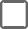 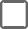 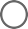 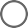 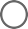 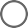 Sonraí Aighneachta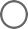 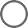 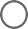 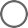 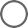 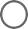 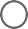 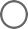 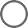 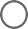 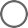 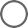 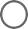 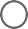 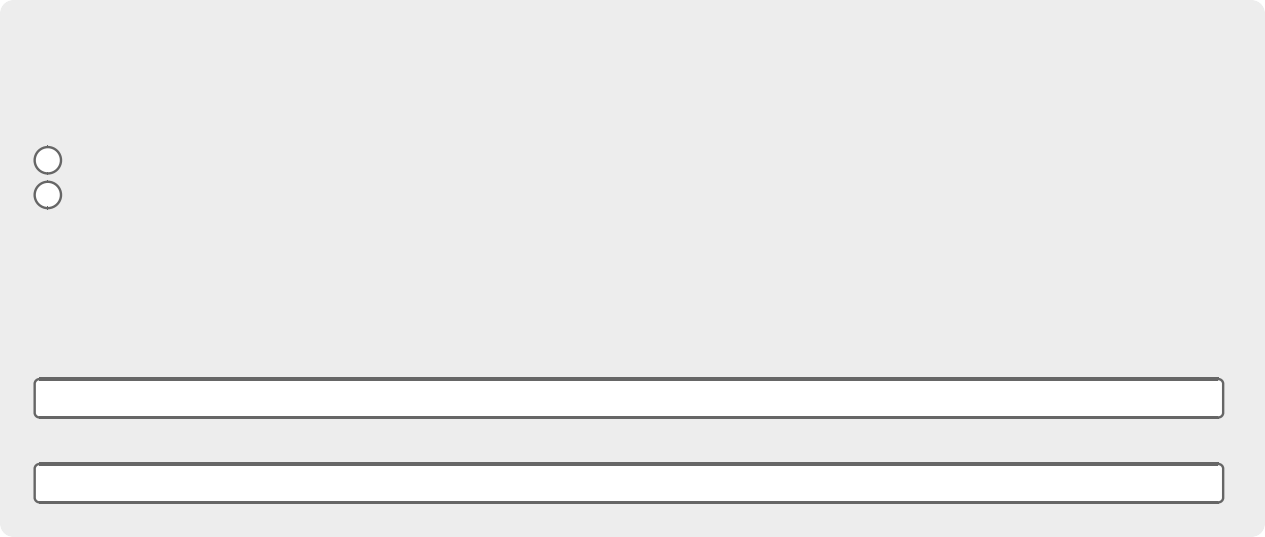 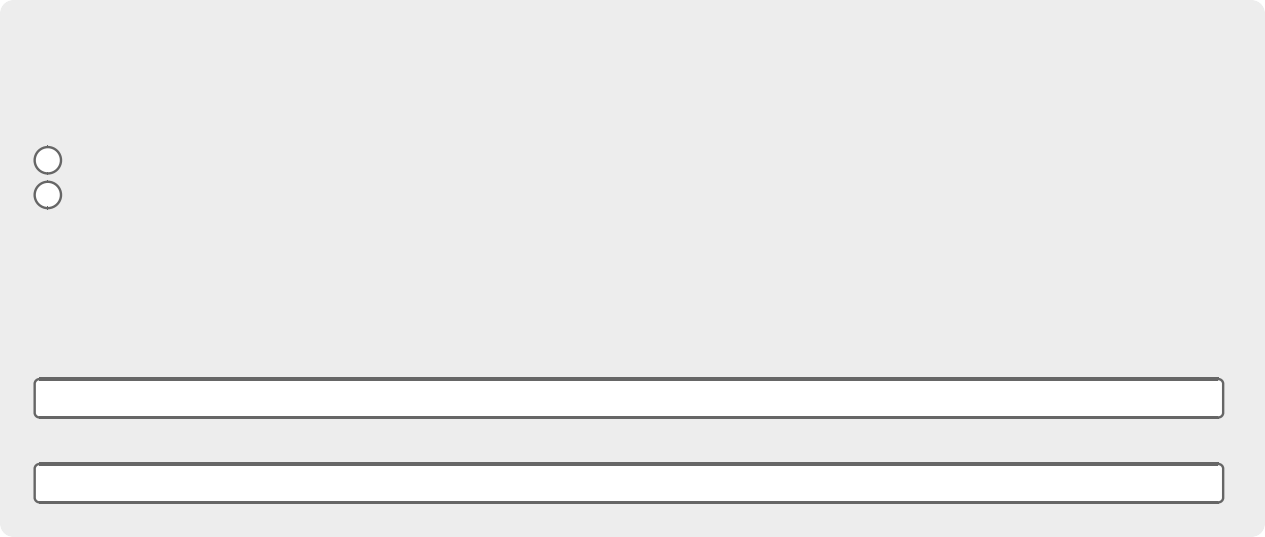 Úinéir Talún - D’AighneachtTríú Páirtí - D’AighneachtDearbhú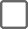 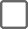 Cáin ar Thalamh Chriosaithe Cónaithe - Céimeanna LéarscáileCéim Léarscáile RZLTDáta FoilsitheTáimid anseoDréachtléarscáil1 Samhain 2022Léarscáil Fhorlíontach1 Bealtaine 2023←Léarscáil Dheiridh1 Nollaig 2023Léarscáil a Athbhreithniúgo Bliantúil